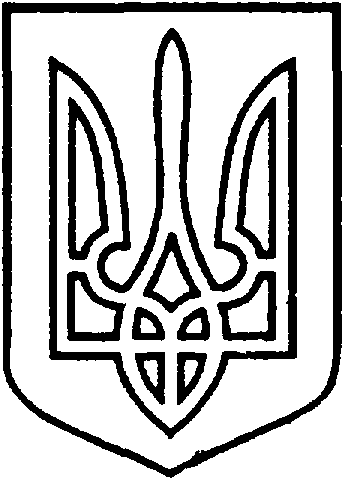 СЄВЄРОДОНЕЦЬКА МІСЬКА ВІЙСЬКОВО-ЦИВІЛЬНА АДМІНІСТРАЦІЯ  СЄВЄРОДОНЕЦЬКОГО РАЙОНУ  ЛУГАНСЬКОЇ  ОБЛАСТІРОЗПОРЯДЖЕННЯкерівника Сєвєродонецької міської  військово-цивільної адміністрації12  травня  2021                                                                                         № 727Про  погодження  ФОП  Донцю С.   розміщення  засобу  пересувної мережі для  здійснення  сезонної  торгівлі  квасом за  адресою:  м. Сєвєродонецьк, р-н  перехрестя  пр-т.  Хіміків та вул. Менделєєва   	Керуючись ч. 3 статті 6 Закону України «Про військово-цивільні адміністрації», розпорядженням керівника ВЦА від 07.12.2020 № 1158 «Про затвердження Порядку організації сезонної та святкової торгівлі на території м. Сєвєродонецька» (у новій редакції), розпорядженням керівника ВЦА від 25.08.2020 № 50 «Про затвердження Комплексної схеми розміщення засобів пересувної мережі для здійснення сезонної торгівлі на території                            м. Сєвєродонецька та Переліку місць проведення сезонної торгівлі» (зі змінами та доповненнями), розглянувши заяву фізичної особи – підприємця Донця Сергія Володимировича від 05.05.2021 № Д-1714 / конфіденційна інформація /, на підставі: / конфіденційна інформація /зобовʼязую: Погодити  фізичній  особі – підприємцю   Донцю  С.  розміщення  засобу пересувної   мережі  для  здійснення  сезонної  торгівлі  квасом за адресою:  м. Сєвєродонецьк,  р-н  перехрестя  пр-т. Хіміків та вул. Менделєєва  (1 торгове місце), строком: з 14 травня 2021 по 01 жовтня 2021. Встановити,  погоджений з ФОП Донцем С., режим роботи засобу пересувної мережі: з 08.00 до 20.00, без перерви та вихідних днів.ФОП Донцю С., після отримання розпорядження здійснити наступні заходи:-        укласти   Договір  на  право тимчасового   користування   окремими елементами благоустрою комунальної власності з комунальним підприємством «Сєвєродонецьке підприємство благоустрою та ритуальної  служби»;-	укласти Договір на вивіз твердих (рідких) побутових відходів (далі – Договір) із спеціалізованим підприємством, що має спеціалізований транспорт;-	надати копії укладених договорів до відділу по контролю за благоустроєм та санітарним станом міста УЖКГ Сєвєродонецької міської ВЦА.Витяг з даного розпорядження підлягає оприлюдненню.    5.  Контроль за виконанням даного розпорядження покласти на заступника керівника Сєвєродонецької міської військово-цивільної адміністрації Олега КУЗЬМІНОВА.Керівник Сєвєродонецької міськоївійськово-цивільної адміністрації                              Олександр СТРЮК 